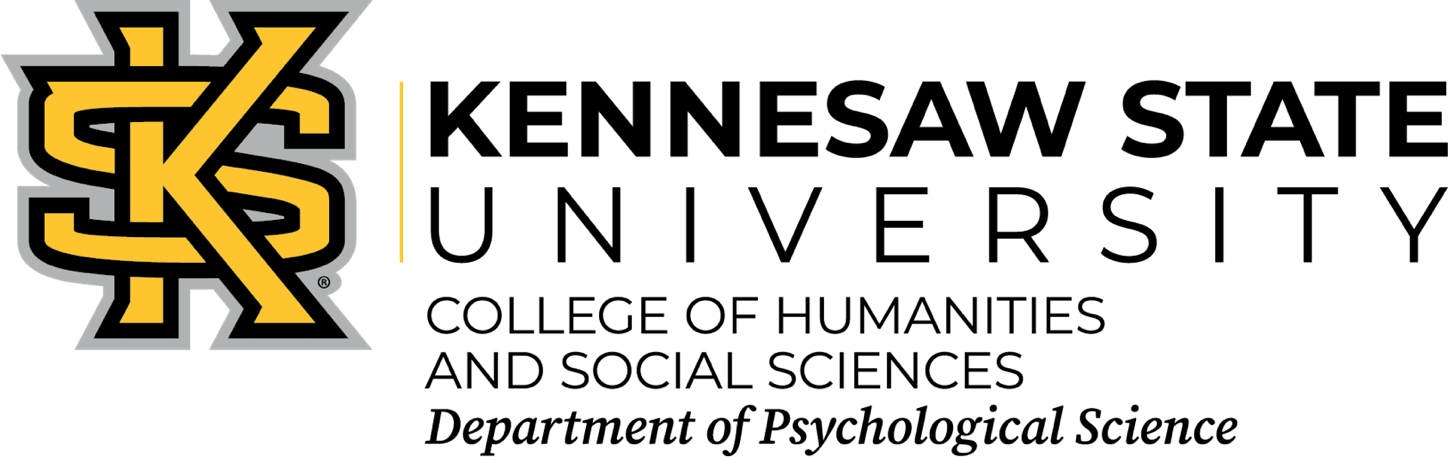 Fall 2021*Virtual* Psychology Lab HoursMonday - Thursday: 9:00am – 6:00pmFriday: 9:00am – 4:00pmEffective Monday, August 30 through Friday, December 10---Appointments are required for any in-person visits to the Psychology Lab (SO 4026). Appointments are reserved only for questions that cannot be answered via email, phone, or virtual meetingInterested students may reach out to the Psychology Lab Coordinator, Nicole Wilcox (nserpico@kennesaw.edu) to further inquire about PSYC Lab serviceshttps://chss.kennesaw.edu/psychscience/resources/psych-lab.php 